冶金工业信息标准研究院冶信标院[2018] 052  号“步入绿色发展的新时代”2018焦炉烟气脱硫脱硝前沿技术推介会（鞍山）各相关单位:为坚定不移地贯彻十九大精神,践行绿色共享的新时代发展理念，加快提升钢铁行业绿色发展水平，实现可持续发展。鞍钢集团工程技术有限公司联合冶金工业信息标准研究院，将于2018年5月14-16日共同组织召开“步入绿色发展的新时代”2018焦炉烟气脱硫脱硝前沿技术推介会（鞍山）。 会议将邀请国内钢铁行业著名专家学者、各地域钢铁企业环保部门领导和工程技术人员等，与鞍钢集团工程技术有限公司的领导和专家一起，围绕鞍钢集团工程技术有限公司近年来为实现企业污染物超低排放而开发的焦化、烧结烟气脱硫脱硝等节能减排新技术，进行有针对性地探讨和交流，并通过现场参观，使应邀代表真切感受技术创新的强大驱动力。 此次会议聚焦钢铁行业绿色发展前沿技术的推广，会议议题针对性强，参会企业覆盖面广，为先进技术和设备的拥有方与钢铁企业面对面交流搭建了一个理想的平台。 会议时间及地点召开时间：2018年5月14-16日召开地点：辽宁省鞍山市鞍山东山宾馆地址：辽宁省鞍山市铁东区东风街108号主办单位主办单位：鞍钢集团工程技术有限公司、冶金工业信息标准研究院协办单位：鞍钢（上海）环境工程技术有限公司承办单位：世界金属导报社会议主旨演讲1鞍钢集团工程技术发展有限公司领导致欢迎词2冶金工业信息标准研究院领导致开幕词3钢铁工业发展循环经济的有效模式与途径（中国工程院院士殷瑞钰）4中国环保节能升级 - 支撑钢铁工业转型 升级 绿色发展(中国钢铁工业协会 发展与科技环保部主任黄导) 5鞍钢集团工程技术有限公司简介6焦化/烧结烟气脱硫脱硝技术进展（中国金属学会专家委员会主任王天义）7鞍钢工程技术有限公司焦炉烟气脱硫脱硝技术介绍8受邀钢厂代表发言9会议协办单位业务发言 报名及参会费用参会名额有限，请尽早报名确认（电话或电邮确认）。会议安排	 报到时间：2018年5月14日中午开始报到；	 会议日程：2018年5月15日，上午交流研讨。  2018年5月15日，下午参观鞍钢两个项目现场  2018年5月16日，会议结束，代表返程。	 报到地点：辽宁省鞍山市东山宾馆四号楼 地址：辽宁省鞍山市铁东区东风街108号	 联系方式：冶金工业信息标准研究院	 联系人：黄翔、刘理	 电话：010-65133610、65288365、13801371717、13801385786	 传真：010-65221976	 E-mail：huangxiang@cmisi.cn；liuli@cmisi.cn 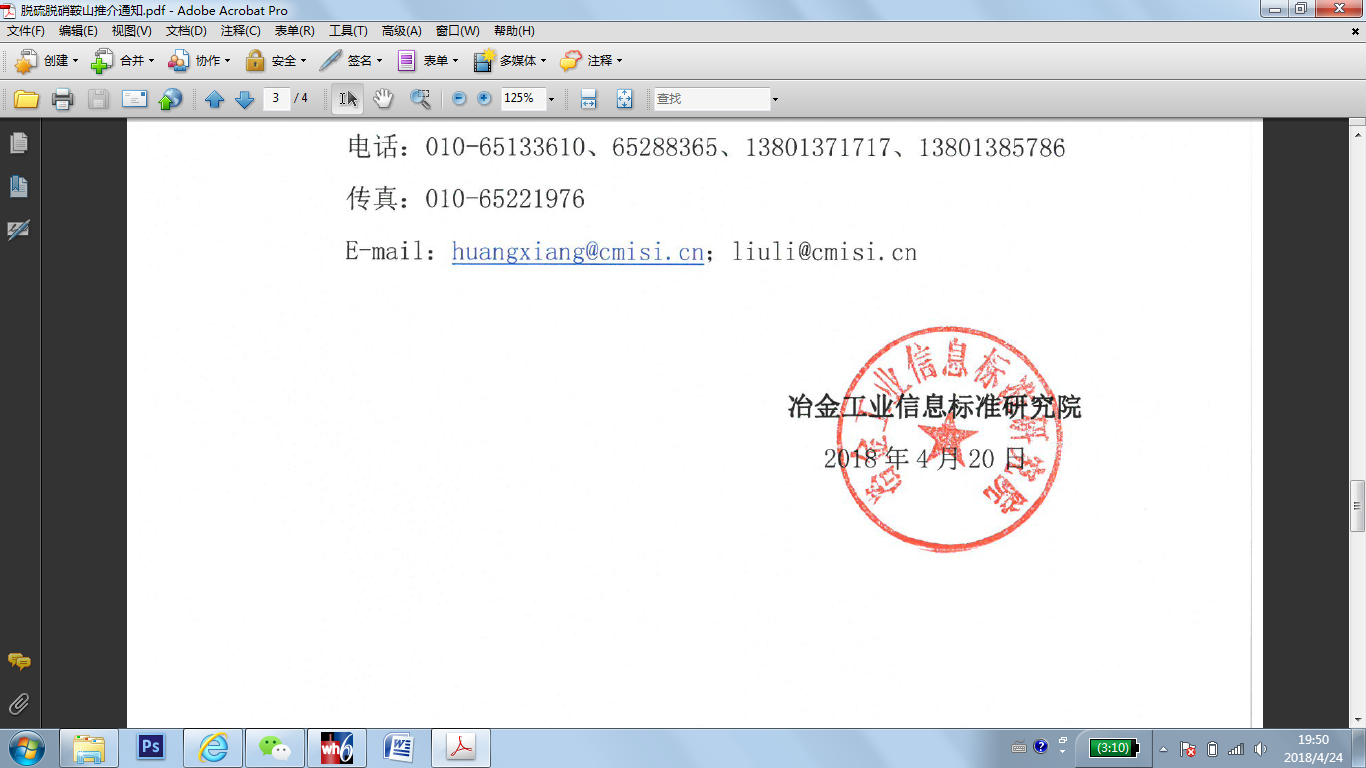 主题词：脱硫 脱销 推介会 通知附件12018焦炉烟气脱硫脱硝前沿技术推介会（鞍山）回执增值税专票开票信息注1：通知以及参会回执电子版见世界金属导报社官方网站：www.worldmetals.cn注2：请于5月8日前返回参会回执，只接收电子邮件方式回执。注3：会议安排接送站（请事前与联系人电话确认）。单位名称邮编通讯地址联系人E-mailE-mail电话传真传真参会代表姓名性别部门/职务部门/职务手机/电话手机/电话邮箱邮箱住宿预订标间300元/间标间300元/间预订（）间预订（）间入住日期：离店日期：入住日期：离店日期：入住日期：离店日期：住宿预订单间300元/间单间300元/间预订（）间预订（）间入住日期：离店日期：入住日期：离店日期：入住日期：离店日期：住宿预订特别要求：是否请会务组尽量帮助安排合住是□   特别要求：是否请会务组尽量帮助安排合住是□   特别要求：是否请会务组尽量帮助安排合住是□   特别要求：是否请会务组尽量帮助安排合住是□   特别要求：是否请会务组尽量帮助安排合住是□   特别要求：是否请会务组尽量帮助安排合住是□   特别要求：是否请会务组尽量帮助安排合住是□   单位名称开户行及帐号纳税人识别号地址及电话